The City School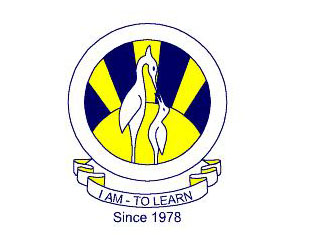 North Nazimabad Boys Branch2nd Monthly test syllabusHistory        Grade 9British enter IndiaBritish expansion from 17540-1850Annexation of Sind, Punjab, N.W.F.P( Battle of Plassey, Doctrine of Lapse e.t.c)Tipu SultanWhy the British were able to conquer IndiaCauses and consequences of War of Independence